NAME ……………………………………………………ADMISSION NO…………………………SCHOOL……………………………………………………CLASS………… SIGN …………………DATE……………………… 			TEACHER.................................................................311/2HISTORY AND GOVERNMENTTIME: 2½ HOURS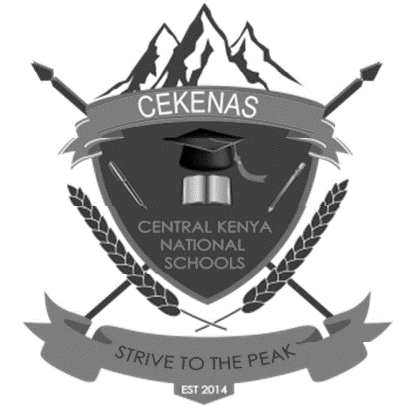 CEKENAS END OF TERM 2 EXAM-2022FORM FOUR EXAMKenya Certificate of Secondary Education. (K.C.S.E)INSTRUCTIONS TO CANDIDATESThis paper has three sections A,B and C.Answer ALL the questions in section A THREE questions from section B and TWO questions in section C.Answer to all the questions must be written in the ANSWER BOOKLET.This paper consists of three printed papersCandidates should check the question paper to ascertain that tall  pages are printed as indicated , no questions are missingCandidates should answer all the question in EnglishFOR EXAMINERS USE ONLYSECTION A (25mks)1. Identify one branch of history. 								     	         (1mk)2. Name the tools made by Homo erectus during the second phase of the Stone Age period.                   (1mk)3. Name two types of dwellings used by the early man during the Stone Age period. 		       (2mks)4. State one method of irrigation used in ancient Egypt. 						         (1mk)5. Identify one effect of the development of steamships. 						         (1mk)6. State two ways in which Agrarian revolution contributed to rural urban migration. 		       (2mks)7. State two disadvantages of using petroleum as a source of energy. 				       (2mks)8. State the main contribution of Dr. Christian Bernard in the field of medicine. 			         (1mk)9. Identify two ways in which direct democracy is practiced. 					       (2mks)10. Name the chartered company that administered Southern Rhodesia during the process of colonization.          (1mk)11. State the main reason why Samon Toure fought the French in the 19th century. 		         (1mk)12. Give two ways through which the attainment of independence in Ghana contributed to the liberation of other African countries from colonial rule. 							                   (2mks)13. Name the political movement that led the Mozambicans in the struggle for independence.                (1mk) 14. Name two member countries of Commonwealth who were not under the British colonial rule in Africa.        (2mks)15. State two ways in which the British government has ensured the independence of the judiciary.     (2mks)16. Identify the policy adopted by Tanzania during the Arusha Declaration of 1967. 		         (1mk)17. State two ways in which a person may become a member of the House of Lords in Britain. 	       (2mks)SECTION B (45MKS)18.a) State three ways in which poor transport and communication has contributed to food shortages in third world countries.											       (3mks)           b) Explain six factors that led to Agrarian Revolution in the USA. 					     (12mks)19a) State five developments that have taken place in road transport since 1750AD. 		       (5mks)b) Explain five factors that have undermined the effectiveness of telecommunication services today. (10mks)20. a) State five ways through which slaves were obtained during the Trans-Atlantic slave trade. 	       (5mks)b) Explain the challenges that faced Trans-Saharan traders. 						     (10mks)21.a) State five terms of the Berlin Conference. 							       (5mks)b) Explain the effects of the Shona Ndebele war (Chimurenga) of 1896-1897. 			     (10mks)SECTION C (30 MARKS)22.a ) Give reasons why united states of America was reluctant to join the first world war during the initial stages. 													       (3mks)b) Explain the challenges that faced the League of Nations. 						     (12mks)23.a) Identify three financial institutions of African Union (AU). 					       (3mks)b) Explain six economic challenges facing African Countries since independence. 			     (12mks)24. a) State three responsibilities of the state governments in the United States of America. 	       (3mks)b) Explain the duties of the Prime Minister in Britain. 						     (12mks)…………………………………………………………………………………………………………………...…………………………………………………………………………………………………………………...…………………………………………………………………………………………………………………...…………………………………………………………………………………………………………………...…………………………………………………………………………………………………………………...…………………………………………………………………………………………………………………...…………………………………………………………………………………………………………………...…………………………………………………………………………………………………………………...…………………………………………………………………………………………………………………...…………………………………………………………………………………………………………………...…………………………………………………………………………………………………………………...…………………………………………………………………………………………………………………...…………………………………………………………………………………………………………………...…………………………………………………………………………………………………………………...…………………………………………………………………………………………………………………...…………………………………………………………………………………………………………………...…………………………………………………………………………………………………………………...…………………………………………………………………………………………………………………...…………………………………………………………………………………………………………………...…………………………………………………………………………………………………………………...…………………………………………………………………………………………………………………...…………………………………………………………………………………………………………………...…………………………………………………………………………………………………………………...…………………………………………………………………………………………………………………...…………………………………………………………………………………………………………………...…………………………………………………………………………………………………………………...…………………………………………………………………………………………………………………...…………………………………………………………………………………………………………………...…………………………………………………………………………………………………………………...…………………………………………………………………………………………………………………...…………………………………………………………………………………………………………………...…………………………………………………………………………………………………………………...…………………………………………………………………………………………………………………...…………………………………………………………………………………………………………………...…………………………………………………………………………………………………………………...…………………………………………………………………………………………………………………...…………………………………………………………………………………………………………………...…………………………………………………………………………………………………………………...…………………………………………………………………………………………………………………...…………………………………………………………………………………………………………………...…………………………………………………………………………………………………………………...…………………………………………………………………………………………………………………...…………………………………………………………………………………………………………………...…………………………………………………………………………………………………………………...…………………………………………………………………………………………………………………...…………………………………………………………………………………………………………………...…………………………………………………………………………………………………………………...…………………………………………………………………………………………………………………...…………………………………………………………………………………………………………………...…………………………………………………………………………………………………………………...…………………………………………………………………………………………………………………...…………………………………………………………………………………………………………………...…………………………………………………………………………………………………………………...…………………………………………………………………………………………………………………...…………………………………………………………………………………………………………………...…………………………………………………………………………………………………………………...…………………………………………………………………………………………………………………...…………………………………………………………………………………………………………………...…………………………………………………………………………………………………………………...…………………………………………………………………………………………………………………...…………………………………………………………………………………………………………………...…………………………………………………………………………………………………………………...…………………………………………………………………………………………………………………...…………………………………………………………………………………………………………………...…………………………………………………………………………………………………………………...…………………………………………………………………………………………………………………...…………………………………………………………………………………………………………………...…………………………………………………………………………………………………………………...…………………………………………………………………………………………………………………...…………………………………………………………………………………………………………………...…………………………………………………………………………………………………………………...…………………………………………………………………………………………………………………...…………………………………………………………………………………………………………………...…………………………………………………………………………………………………………………...…………………………………………………………………………………………………………………...…………………………………………………………………………………………………………………...…………………………………………………………………………………………………………………...…………………………………………………………………………………………………………………...…………………………………………………………………………………………………………………...…………………………………………………………………………………………………………………...…………………………………………………………………………………………………………………...…………………………………………………………………………………………………………………...…………………………………………………………………………………………………………………...…………………………………………………………………………………………………………………...…………………………………………………………………………………………………………………...…………………………………………………………………………………………………………………...…………………………………………………………………………………………………………………...…………………………………………………………………………………………………………………...…………………………………………………………………………………………………………………...…………………………………………………………………………………………………………………...…………………………………………………………………………………………………………………...…………………………………………………………………………………………………………………...…………………………………………………………………………………………………………………...…………………………………………………………………………………………………………………...…………………………………………………………………………………………………………………...…………………………………………………………………………………………………………………...…………………………………………………………………………………………………………………...…………………………………………………………………………………………………………………...…………………………………………………………………………………………………………………...…………………………………………………………………………………………………………………...…………………………………………………………………………………………………………………...…………………………………………………………………………………………………………………...…………………………………………………………………………………………………………………...…………………………………………………………………………………………………………………...…………………………………………………………………………………………………………………...…………………………………………………………………………………………………………………...…………………………………………………………………………………………………………………...…………………………………………………………………………………………………………………...…………………………………………………………………………………………………………………...…………………………………………………………………………………………………………………...…………………………………………………………………………………………………………………...…………………………………………………………………………………………………………………...…………………………………………………………………………………………………………………...…………………………………………………………………………………………………………………...…………………………………………………………………………………………………………………...…………………………………………………………………………………………………………………...…………………………………………………………………………………………………………………...…………………………………………………………………………………………………………………...…………………………………………………………………………………………………………………...…………………………………………………………………………………………………………………...…………………………………………………………………………………………………………………...…………………………………………………………………………………………………………………...…………………………………………………………………………………………………………………...…………………………………………………………………………………………………………………...…………………………………………………………………………………………………………………...…………………………………………………………………………………………………………………...…………………………………………………………………………………………………………………...…………………………………………………………………………………………………………………...…………………………………………………………………………………………………………………...…………………………………………………………………………………………………………………...…………………………………………………………………………………………………………………...…………………………………………………………………………………………………………………...…………………………………………………………………………………………………………………...…………………………………………………………………………………………………………………...…………………………………………………………………………………………………………………...…………………………………………………………………………………………………………………...…………………………………………………………………………………………………………………...…………………………………………………………………………………………………………………...…………………………………………………………………………………………………………………...…………………………………………………………………………………………………………………...…………………………………………………………………………………………………………………...…………………………………………………………………………………………………………………...…………………………………………………………………………………………………………………...…………………………………………………………………………………………………………………...…………………………………………………………………………………………………………………...…………………………………………………………………………………………………………………...…………………………………………………………………………………………………………………...…………………………………………………………………………………………………………………...…………………………………………………………………………………………………………………...…………………………………………………………………………………………………………………...…………………………………………………………………………………………………………………...…………………………………………………………………………………………………………………...…………………………………………………………………………………………………………………...…………………………………………………………………………………………………………………...…………………………………………………………………………………………………………………...…………………………………………………………………………………………………………………...…………………………………………………………………………………………………………………...…………………………………………………………………………………………………………………...…………………………………………………………………………………………………………………...…………………………………………………………………………………………………………………...…………………………………………………………………………………………………………………...…………………………………………………………………………………………………………………...…………………………………………………………………………………………………………………...…………………………………………………………………………………………………………………...…………………………………………………………………………………………………………………...…………………………………………………………………………………………………………………...…………………………………………………………………………………………………………………...…………………………………………………………………………………………………………………...…………………………………………………………………………………………………………………...…………………………………………………………………………………………………………………...…………………………………………………………………………………………………………………...…………………………………………………………………………………………………………………...…………………………………………………………………………………………………………………...…………………………………………………………………………………………………………………...…………………………………………………………………………………………………………………...…………………………………………………………………………………………………………………...…………………………………………………………………………………………………………………...…………………………………………………………………………………………………………………...…………………………………………………………………………………………………………………...…………………………………………………………………………………………………………………...…………………………………………………………………………………………………………………...…………………………………………………………………………………………………………………...…………………………………………………………………………………………………………………...…………………………………………………………………………………………………………………...…………………………………………………………………………………………………………………...…………………………………………………………………………………………………………………...…………………………………………………………………………………………………………………...…………………………………………………………………………………………………………………...…………………………………………………………………………………………………………………...…………………………………………………………………………………………………………………...…………………………………………………………………………………………………………………...…………………………………………………………………………………………………………………...…………………………………………………………………………………………………………………...…………………………………………………………………………………………………………………...…………………………………………………………………………………………………………………...…………………………………………………………………………………………………………………...…………………………………………………………………………………………………………………...…………………………………………………………………………………………………………………...…………………………………………………………………………………………………………………...…………………………………………………………………………………………………………………...…………………………………………………………………………………………………………………...…………………………………………………………………………………………………………………...…………………………………………………………………………………………………………………...…………………………………………………………………………………………………………………...…………………………………………………………………………………………………………………...…………………………………………………………………………………………………………………...THIS IS THE LAST PRINTED PAGE!SECTIONQUESTIONMAXIMUM SCORECANDITATE’S SCOREA1-1725B1815B1915B2015B2115C2215C2315C2415GRAND TOTAL